Supporters of the Wirral End of Life Care Charter, and believe it will ensureCare, kindness and understanding for people at the end of their lives.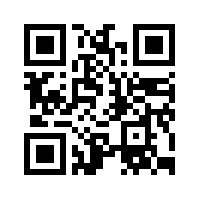 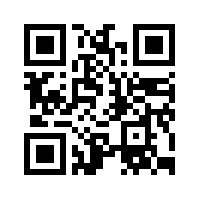 